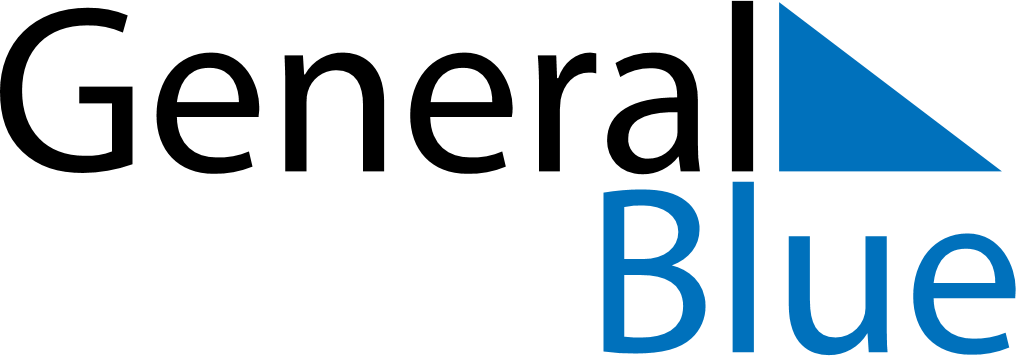 September 2018September 2018September 2018VaticanVaticanSundayMondayTuesdayWednesdayThursdayFridaySaturday12345678Nativity of Mary9101112131415161718192021222324252627282930